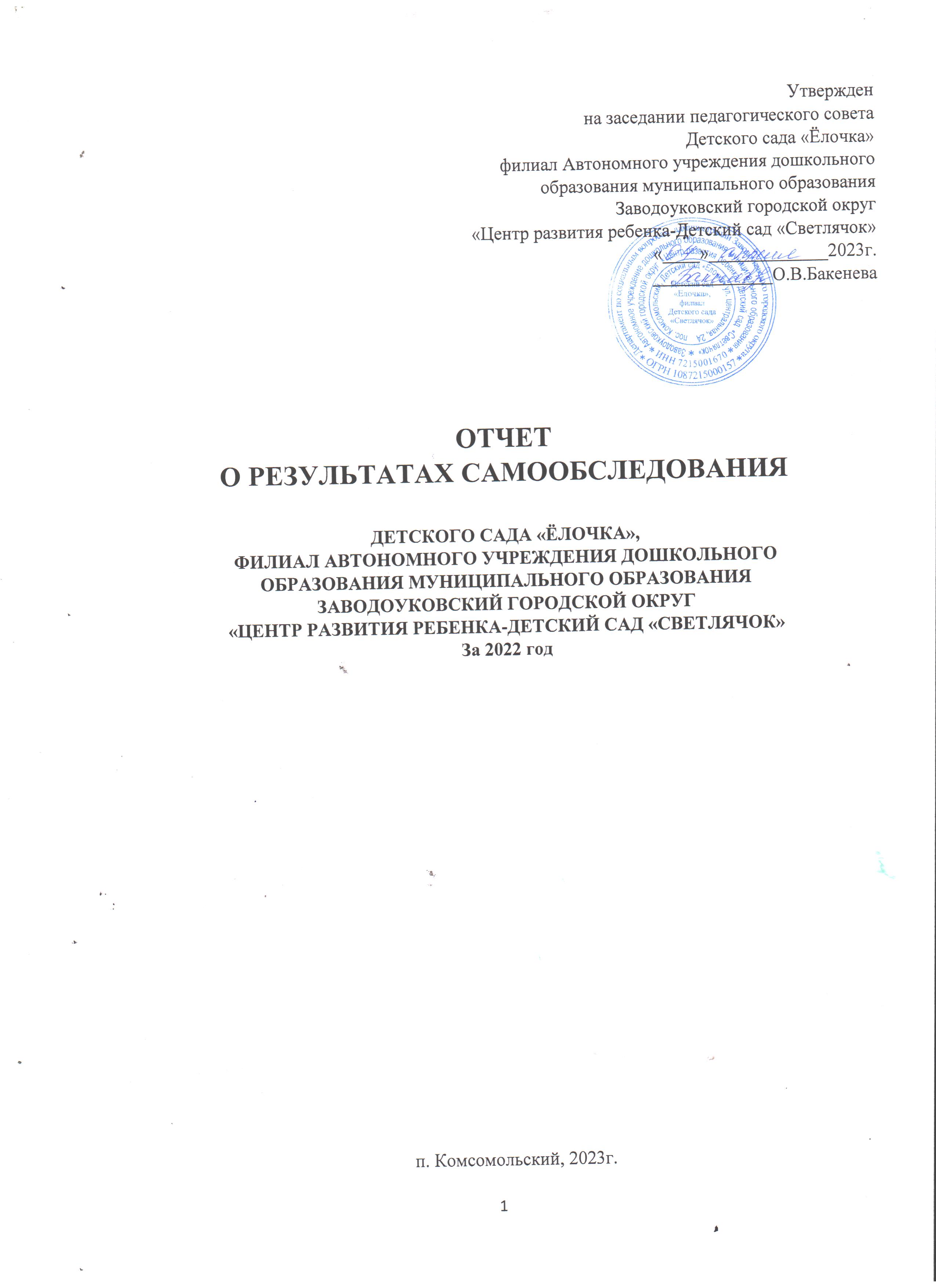 СОДЕРЖАНИЕВведение Цель самообследования: Целями проведения самообследования являются определение эффективности образовательной деятельности дошкольного учреждения за 2022год, выявление возникших проблем в работе, определение дальнейших перспектив развития ДОУ, обеспечение доступности и открытости информации о деятельности учреждения, а также подготовка отчета о результатах самообследования.Процедура самообследования способствует:Рефлексивной оценке результатов деятельности педагогического коллектива, осознанию своих целей и задач и степени их достижения.Возможности заявить о своих достижениях, отличительных показателях.Отметить существующие проблемные зоны.Задать вектор дальнейшего развития дошкольного учреждения.Источники информации:Нормативно-правовые документы, рабочие документы, регламентирующие направления деятельности ОУ (аналитические материалы, планы и анализы работы, программы, расписания НОД, дополнительного образования, статистические данные).Характеристика образовательной организацииПолное наименование образовательного учреждения на основании постановления Администрации ЗГО №1565 от 30.10.2015г. «О филиалах образовательных организаций Заводоуковского городского округа» и в соответствии с Уставом: Детский сад «Ёлочка», филиал Автономного учреждения дошкольного образования муниципального образования Заводоуковский городской округ «Центр развития ребенка – детский сад «Светлячок». Дата постройки детского сада 1973г., общая площадь земельного участка – 3600кв.м. Здание типовое, двухэтажное. Обеспечивается центральным отоплением, водопроводом.  Капитальный ремонт произведен в 2012 году. В детском саду имеется 2 групповых помещения, музыкальный зал, спортивный зал, пищеблок, прачечная, кабинет директора, медицинский кабинет, методический кабинет. Посещает детский сад 40 ребёнок, 11 детей организованы консультативно-методическим пунктом. Охват территории пос. Комсомольский, д. Щучье (2 ребенка), город Заводоуковск (2 ребенка)Детский сад располагается по адресу: Заводоуковский район, пос. Комсомольский, ул. Центральная, 2 «А».Адрес электронной почты: komsomolskiids@mail.ruСайт детского сада:http://ds-sv.ru/Телефон: 8(34542) 3-13-38Учредителем является муниципальное образование Заводоуковский городской округ.Лицензия на осуществление образовательной деятельности образовательной дошкольной организацией: серия 72 Л 01 № 0001882, регистрационный номер241, выдана 23ноября 2016 года Департаментом по лицензированию, государственной аккредитации надзору и контролю в сфере образования в Тюменской области бессрочно.Управление системой образования.Деятельность образовательной организации осуществляется на основании Федерального Закона «Об образовании в Российской Федерации» №273 от 29.12.2012, Постановления от 27.10.2020 «Об утверждении САНПИН 2.4.3648-20 «Санитарно – эпидемиологические требования к устройству, содержанию и организации режима работы дошкольных образовательных организаций», Постановления администрации Заводоуковского городского округа от 31.12.2010 № 2136 «Об утверждении Положения о порядке и условиях формирования и финансового обеспечения выполнения муниципального задания автономными учреждениями Заводоуковского городского округа, формирования муниципального задания казённым учреждениям Заводоуковского городского округа», уставом Муниципального автономного общеобразовательного учреждения Заводоуковского городского округа «Центр развития ребенка – детский сад «Светлячок», утвержденного приказом комитета образования администрации Заводоуковского городского округа от 16.03.2020г. Образовательная деятельность организации осуществляется на основании приказа Министерства образования и науки Российской Федерации «Об утверждении федерального государственного образовательного стандарта дошкольного образования» №1155 от 17.10.2013, приказа Министерства образования и науки Российской Федерации от 30.08.2013 №1014 «Об утверждении порядка организации и осуществления образовательной деятельности по основным общеобразовательным программам – образовательным программам дошкольного образования», Распоряжения правительства Тюменской области «Об утверждении плана мероприятий («дорожной карты»), «Изменения в сфере образования Тюменской области, направленные на повышение эффективности и качества услуг» от 06.03.2013 №306 – рп, образовательной программы дошкольного образования. Муниципальные услуги в образовательной организации предоставляются на основании Федерального закона от 27.07.2010 № 210-ФЗ «Об организации предоставления государственных и муниципальных услуг», Постановления администрации Заводоуковского городского округа №966 от 04.07.2022 «Прием заявлений, постановка на учет и зачисление детей в образовательные учреждения, реализующие основную образовательную программу , «Об утверждении Административного регламента «Предоставление дополнительной меры социальной поддержки в форме компенсации родительской платы за присмотр и уход за детьми в образовательных организациях, реализующих образовательную программу дошкольного образования».В целях совершенствования мер социальной поддержки семей в соответствии с Законом Тюменской области от 28.12.2004 № 331 «О социальной поддержке категорий граждан в Тюменской области», Постановления Правительства Тюменской области от 30.09.2013 № 422-п «Об утверждении Положения о дополнительных мерах по созданию условий для осуществления присмотра и ухода за детьми, содержания детей, а также компенсации родительской платы за присмотр и уход за детьми в организациях, реализующих образовательную программу дошкольного образования в Тюменской области», имеющих детей, предоставляется компенсация родительской платы в образовательной организации.Задача в рамках нормативно-правового обеспечения управления образовательной организацией – обеспечить правовое сопровождение деятельности (с учётом приоритетных направлений): - предоставление общедоступного и бесплатного дошкольного образования через использование различных форм («полный день», интегрированное кратковременное пребывание, консультационно – методический пункт); - выполнение федеральных государственных образовательных стандартов дошкольного образования; - предоставление муниципальных услуг, в т. ч. в электронном виде.  Эффективность управления образовательным учреждениемУправление образовательным учреждением осуществляется в соответствии с законодательством РФ, уставом Автономного учреждения дошкольного образования муниципального образования Заводоуковский городской округ «Центр развития ребенка – детский сад «Светлячок». В структуру управления образовательным учреждением входят Совет образовательного учреждения (на базе юридического лица), Педагогический совет. Функции органов управления определены уставом Детского сада «Светлячок». Работа педагогического совета осуществлялась по следующим направлениям:- анализ и оценка образовательной деятельности в ДОО по направлениям физического развития и речевого развития с детьми дошкольного возраста;- оценка активности участия педагогов образовательной организации в конкурсных и методических мероприятиях различного уровня с целью повышения имиджа образовательного учреждения и творческого самообразования;- оценка усвоения детьми дошкольного возраста образовательной программы - оценка активности привлечения родительской общественности в жизнь и деятельность детского дошкольного учреждения;Мероприятия, запланированные с родительской общественностью на 2022 год проведены в полном объеме, - привлечение родительской общественности в качестве общественных наблюдателей при проведении контрольной деятельности за качеством предоставления образовательных услуг, конкурсных и методических мероприятий с педагогами и воспитанниками, проведении общих и групповых собраний;- эффективность форм, направленных на расширение образовательного процесса среди общественности: наполнение информационных стендов, информационная наполняемость официального сайта образовательной организации;В результате проводимой работы:- обеспечивается открытость образовательного процесса с детьми дошкольного возраста и деятельности образовательной организации; - происходит смена акцента в работе с родительской общественностью с потребительского на аспекты созидательные, когда становится всё больше родителей, заинтересованных содержанием образования, рассмотрением проблем воспитания;- возрастает роль государственно – общественного управления в формировании социального заказа.	Задачи образовательной организации по развитию государственно-общественного управления в 2022 году:Формирование управленческих компетенций представителей родительской общественности в части приоритетных вопросов функционирования дошкольного образования.Расширение спектра форм вовлечения родительской общественности: через проектную деятельность, реализацию технологии «портфолио воспитанника», наполнение официального сайта образовательной организации, мастер – классы. Повышение активности родителей в участии и организации совместной деятельности с детьми, оснащению и пополнению предметно – пространственной среды как в возрастной группе, так и дома, с целью обеспечения формирования здоровьесберегающих, психологических условий, соответствующих возрастным особенностям ребенка.Ресурсное обеспечение образовательной организации.  Состояние материально-технической базы и развивающей средыМатериально-техническая база образовательного учреждения соответствует требованиям Роспотребнадзора, ОГПН и современному уровню образования. Здание находится в удовлетворительном состоянии. Детский сад прошел без замечаний прием к новому учебному году.  В учреждении используется специализированные управленческие программы: имеется автоматизированная информационная система «Электронный детский сад», «Банк детей группы особого внимания». 	В структурах управления активно используются ресурсы интернет (электронная почта, официальный сайт детского сада). Действует система накопления и обобщения материалов по различным направлениям деятельности образовательного учреждения. Детский сад оснащен 4 компьютерами (3 ноутбука), имеется свободный доступ в интернет (WI –FI). Педагоги грамотно и специализированно используют интернет-ресурсы	В дошкольном учреждении создана материально-техническая база для жизнеобеспечения и развития детей, ведется систематически работа по созданию предметно-развивающей среды. Все группы    детского сада   имеют игровые помещения, 1 группа имеет отдельную спальную комнату. Групповые помещения обеспечены соответствующей возрасту мебелью, оснащены игровым и спортивным оборудованием, методическими и дидактическими пособиями. Все помещения детского сада соответствуют требованиям и нормам пожарной безопасности, санитарным правилам, эпидемическому режиму. Каждая группа имеет игровой участок для прогулок, оснащенный необходимым спортивным и игровым оборудованием, соответствующим возрасту детей, СанПиН и ГОСТ Р 52301-2004.Оптимальные и безопасные условия обучения и воспитания воспитанников, в том числе способствующие развитию единого информационного пространства, необходимо совершенствовать путём дальнейшего укрепления материально-технической базы: методических, учебных пособий, обновления дидактического материала.Вывод: в детском саду «Ёлочка» предметно-пространственная среда способствует всестороннему развитию дошкольников. Кадровое обеспечениеПедагогические кадры детского сада обеспечивают охрану жизни и укрепление физического психического здоровья детей, обеспечивают познавательное, речевое, социально-коммуникативное, физическое развитие детей, художественно-эстетического. Обеспечивают взаимодействие с семьями для обеспечения полноценного развития детей.Уровень квалификации и профессиональной компетентности педагогических работников В 2022 году уровень квалификации и профессиональной компетентности педагогических работников не изменился. Все педагоги имеют специальное образование. В связи тем что педагоги имеют стаж работы менее 2 лет квалификационной категории не имеют 2 педагога. У одного педагога имеется стаж работы более 10 лет, 20 лет педагогического стажа имеет один педагог и два педагога имеют стаж работы менее 5 лет. Активность педагогов образовательной организацииКачество образования, соответствующее современным требованиям, обеспечивается через создание условий для реализации творческого потенциала педагогического коллектива. В значительной степени повышению профессионального мастерства педагогических кадров способствует работа педагогических советов, методических часов. В 2022году прошли 3 педагогических совета. Первое заседание было посвящено организационным вопросам: Итоги ЛОР, итоги работы за 2021-22 уч.год, утверждение годового плана на 2022-23 уч.год, августовская конференция, утверждение программ платных дополнительных услуг. На втором заседании рассмотрели тему: «Полихудожетсвенный подход к воспитанию ребенка дошкольного возраста», рассмотрели виды искусства и художественно творческой деятельности и их интеграцию в педагогическом процессе. Третий педагогический совет был посвящен теме «Здоровьесберегающие технологии в ДОУ», проанализировали эффективность использования различных форм здоровьесберегающих технологий, педагоги презентовали современные подходы и технологии при организации физкультурно-оздоровительной работы в доу.На уровне образовательной организации в части повышения профессиональной компетенции воспитателей и методического сопровождения осуществлялась систематическая работа. В начале года воспитатели приняли участие в педагогическом марафоне «STEAM образование в детском саду…?», где заняли 3 место. В апреле воспитатель Марикова Т.О. участвовала в марафоне методических разработок «Космические стим идеи». В рамках представления опыта в форме мастер – класса для педагогов и родителей воспитатель Марикова Т.О.  представила опыт по теме «6 кубиков лего», в рамках ЕМД представила открытый просмотр образовательной деятельности по теме «Реализация программы воспитания через образовательный процесс» тема занятие «Юные экологи». воспитатель Л.А Пухова представила опыт в форме семинара – практикума для педагогов «Современные здоровьесберегающие технологии». Все педагоги образовательной организации активно участвовали в работе творческих групп в рамках работы муниципальной методической сети Заводоуковского городского округа, используя данные площадки для обогащения своего опыта.  Эффективным средством методического сопровождения педагогов являются конкурсные мероприятия различного уровня. Так, в сентябре 2022 г. в муниципальном конкурсе «Есть идея» Т.О. Марикова заняла 3 место, представив опыт по реализации проекта «Звездочка недели». В всероссийском конкурсе для педагогов ОО «Лучший сайт педагога -2022» заняла 3 место. В рамках творческой группы по организации психолого педагогического сопровождения представила опыт по теме «Формирование у дошкольников системы «мягких навыков» через инновационную технологию «Кубик Блума». На сайте «Международный центр образования и педагогики» представила свой опыт на тему «Робототехника для дошкольников».Воспитатель Антонова Т.В. приняла участие в 21 всероссийском педагогическом конкурсе «Профессиональный мониторинг» в номинации «Теория и практика дошкольной педагогики» стала призером и заняла 2 место, «Мой лучший проект» - 2 место. На уровне образовательной организации были организованы следующие мероприятия: смотр-конкурс «Лучшее оформление уголков речевого развития», смотр-конкурс «Лучшее оформление возрастных групп к новому году», смотр-конкурс «Лучшее зимнее оформление прогулочного участка».В течение года в рамках распространения и обмена педагогическим опытом осуществлялись взаимопросмотры образовательной деятельности между воспитателями возрастных групп. Пухова Л.А провела открытое занятие для педагогов «Образовательная деятельность с детьми младшего возраста по речевому развитию с использованием театрализации «Кошкин дом». Марикова Т.О провела занятие на тему «Старые добрые сказки» с применением технологии легоконструирования и робототехники. Антонова Т.В. провела занятие по развитию речи с помощью игр драматизаций с детьми старшего возраста. Родители (законные представители) были привлечены к участию в смотрах-конкурсах, к участию в контрольной деятельности по организации прогулок и питания в образовательном учреждении. Также педагогами образовательной организации удалось активно привлечь родителей к организации и проведению мастер-классов для детей по ознакомлению с трудом родителей. В рамках осуществления преемственности между дошкольным и начальным школьным уровнями образования в течение года (март, октябрь, декабрь) в рамках единого методического дня был представлен опыт по темам: «Юные экологи спешат на помощь», «Волшебное зазеркалье», «Зимние забавы». В рамках организации «Круглого стола» были выявлены возможные проблемы в части предшествующей адаптации детей к условиям школы, учителя и воспитатели совместно обозначили основные мероприятия, способствующие минимизации проблем адаптации ребенка к школе. В декабре на муниципальном уровне прошел семинар «Преемственность между дошкольным образованием и начальным общим образованием в условиях перехода на обновлённые ФГОС»В части повышения информационно – коммуникационной компетенции педагогов были проведены ряд мероприятий:- создание условий для систематического наполнения и обновления официального сайта, представления материала в новостную ленту, размещения методических и консультационных материалов в рубрику «Новости».Данное направление продолжает реализовываться в части размещения публикаций педагогического опыта в средствах СМИ (ресурсы Интернет). А также регулярно пополняются электронные личные сайты педагогов на различных интернет платформах.  Размещение информации по распространению опыта педагогов в социальных сетях работников образования.Вывод: Детский сад «Ёлочка» укомплектован кадрами. Педагоги детского сада постоянно повышают свой профессиональный уровень, посещают творческие группы, знакомятся с опытом работы своих коллег и коллег из других дошкольных учреждений, приобретают и изучают новинки периодической и методической литературы. Все это в комплексе дает хороший результат в организации педагогической деятельности и улучшении качества образования и воспитания дошкольников.   Участие воспитанников в конкурсах, фестивалях и спартакиадах на различном уровне.На уровне учреждения прошли ряд мероприятий детского творчества:«Краски лета», «Наши мамы», «Бал победы» -выставка рисунков;«Лучше папы друга нет!», «Пасхальная Русь», «Мы к звездам проложим путь», !Я рисую лето» - выставка работ детского творчества;«Новогодние подарки» -  конкурс новогодних поделок;«Овощной переполох», «Зимние чудеса» - конкурс поделок.Конкурсы с привлечением родительской общественности:«Здоровым быть здорово» - выставка семейных плакатов«Юный конструктор» - конкурс по конструированию;«Мой папа - солдат» - выставка семейных плакатов«Чудо масленица!», «Зимние чудеса», «Огород на окне» - выставка поделок;«Какого цвета лето?» - конкурс рисунков на асфальте. Ежемесячно проводились музыкальные мероприятия и спортивные развлечения, квест игры для детей.На уровне учреждения:- турнир по алгоритмике с набором «Робомышь» - 1 место- конкурс по конструированию- конкурс рисунков на асфальте- технический конкурс между 1 классом Комсомольской СОШ и старшей группы «Почемучки» - участие в акции по обмену новогодних подарков между дс ЗГО «Новогодняя почта»На муниципальном уровне:- технотайм «Лаборатория юных изобретателей» (2 место), «Питание и здоровье» (участие)- конкурс новогодних поделок «Усатый полосатый» (участие)- муниципальный фестиваль «Семья года» номинация «Самая спортивная семья»- конкурс детско-родительских проектов «Хоровод культур» ( 3 место)          На региональном уровне:           - конкурс рисунков «Тебя, Сибирь моя родная обнимут длани» (участие)На всероссийском уровне:- конкурс семейных проектов технического творчества «Инженерный марафон-2022» (призовые места)          -творческий конкурс «Арбузная феерия», «Волшебное лукошко», «Пластилиновые чудеса», «Перелетные птицы», «Моя страна», «Письмо Деду Морозу», «Детские фантазии» (призовые места)          - лего-конкурс «Мои изобретения» (призовые места)      На международном уровне:         - онлайн конкурс «Детское творчество» работа - «Тико-балалайка» - 1 место Деятельность образовательной организации по обеспечению реализации конституционного  права граждан на доступность образования. В 2022 году в образовательной организации осуществлялись мероприятия по организации образовательного процесса в соответствии с требованиями действующего законодательства РФ по соблюдению конституционного права граждан на общедоступность образования: созданы условия для безопасного пребывания воспитанников; в зависимости от потребностей родителей (законных представителей) спланировано пребывание детей дошкольного возраста в режиме полного дня, консультативно - методическая помощь. В рамках работы по оказанию консультативной помощи родителям (законным представителям) воспитатели проводят следующие мероприятия: вовлекают детей и родителей в мероприятия, организуемые в образовательной организации, оказывают психолого – педагогическую помощь, проводят консультации по запрашиваемым темам.  Деятельность образовательной организации по соблюдению конституционного права граждан на общедоступность образования в части контроля посещаемости воспитанниками за отчётный период проводилась в соответствии с выработанным алгоритмом действий по данному направлению: ежедневный мониторинг посещения, выяснение причин отсутствия, учет детей, проживающих на территории, учет детей, желающих посещать образовательную организацию; работа с опекаемыми детьми и детьми из семей группы «особого внимания» (внутренний учет).Состояние и результаты качества освоения образовательной программы.Дошкольное образовательное учреждение «Детский сад «Ёлочка» рассчитан на 75детей, в 2022 году посещало дошкольное учреждение в среднем 40 детей. Посещаемость детьми детского сада оставляет – 78%. Количество дней, пропущенных по болезни одним ребенком в среднем составляет – 5.  Коэффициент здоровья составил – 62%.Диагностическая работа направлена на изучение особенностей деятельности в том виде, как они формируются в образовательном процессе, а также изучение специфики формирования в разных видах детской деятельности базовых личностных качеств. Целью мониторинга стало изучение качественных показателей индивидуального развития детей, складывающихся в целесообразно организованных образовательных условиях. Задачами для педагогов при проведении мониторинга стали:- изучение продвижения ребенка в освоении универсальных видов детской деятельности от начала года к концу;- составление объективного и информативного представления об индивидуальной траектории развития каждого ребенка;- сбор данных, которые отражают освоение ребенком образовательных областей и выражаются в параметрах его развития;- обеспечение контроля за решением образовательных задач, что дает возможность более полно и целенаправленно использовать методические ресурсы образовательного процесса. Мониторинг включает в себя два компонента: мониторинг образовательного процесса, который осуществляется через отслеживание результатов освоения образовательной программы, и мониторинг детского развития, который проводится на основе оценки развития интегративных качеств ребенка. Мониторинг проводился на основе наблюдения, анализа продуктов детской деятельности критериальных диагностических методик.   Оценка освоения программы была проведена по3-х уровневой системе.низкий уровень – 1 балл -  большинство компонентов недостаточно развиты;средний уровень – 2 балла – отдельные компоненты не развиты;высокий уровень – 3 балла – соответствует возрасту;Результаты освоения  образовательной программыВ результате проведения мониторинга образовательного процесса в начале учебного года было обследовано 40 воспитанников детского сада и были получены следующие результаты освоения основной образовательной программы: высокий уровень –53%средний уровень –43%низкий уровень – 4%В конце учебного года было обследовано 43 воспитанников и были получены следующие результаты освоения образовательной программы: высокий уровень – 83%средний уровень – 15%низкий уровень – 2%Анализ выполнения требований к содержанию и методам воспитания и обучения, а также анализ усвоения детьми программного материала показывают стабильность и позитивную динамику по всем направлениям развития. Данные контрольные срезы имеют большое значение для целенаправленного и эффективного осуществления воспитательно-образовательного процесса, систематического планирования индивидуальной работы с ребёнком путём личностно-ориентированного подхода. Очередная оценка уровня развития ребёнка помогает воспитателям скорректировать свои формирующие действия, определяя, кто из детей нуждается в них в большей мере.Показатель сформированности школьно-значимых функций свидетельствует о достаточной степени готовности детей старшего дошкольного возраста к обучению в школе, качественно организованной педагогической деятельности, направленной на сопровождение данного процесса.8.Состояние физкультурно-оздоровительной деятельностиВ анализируемый период, в целях объективной оценки состояния физического развития воспитанников, был проведен мониторинг физического развития детей дошкольного возраста от 4 до 7 лет в соответствии с Постановлением от 29 декабря 2001 г. N 916 «Об Общероссийской системе мониторинга состояния физического здоровья населения, физического развития детей, подростков и молодежи». Всего в 2022 году продиагностировано 40 детейВ ходе контрольной деятельности в 2022 году установлено, что педагогами возрастных групп соблюдался режим двигательной активности воспитанников (использовались подвижные игры, игры малой подвижности, различные спортивные мероприятия). Однако, не активно проводилась работа с родителями по профилактике здорового образа жизни. 9.Работа с детьми с ОВЗВ дошкольном учреждении на особом контроле находится 2 ребенка со статусом ОВЗ. На основании рекомендаций психолого-медико-педагогической комиссии и диагностического обследования была составлена индивидуальная образовательная программа на этих детей. Все дети занимаются по адаптированной основной образовательной программе для детей ОВЗ.  В основу программы поставлена коррекционная работа, направленная на формирование связной речи, обогащению, активизации словаря и коммуникативной речи. В коррекционной работе с детьми были использованы различные методы и методические приёмы: беседы, чтение художественной литературы, дидактические игры, дыхательные упражнения, рассматривание картинок, составление рассказа по ним, драматизация сказок, разучивание и проговаривание чистоговорок, пальчиковые и артикуляционные гимнастики, рассматривание шумовых музыкальных инструментов, исполнение простых ритмических рисунков на инструментах, умение слушать и слышать музыку. Проводилась также системная работа с родителями ребенка. Анализируя свою работу с детьми, педагоги отмечают к концу года хорошие положительные результаты у детей. Выявлено улучшение способностей ориентировки в пространстве, так же проявляется интерес к предложенным ему упражнениям направленных на развитие мелкой моторики. С родителями детей проведены консультации по развитию ориентировки в пространстве и мелкой моторики в домашних условиях. Педагоги считают, что следует продолжать работу по индивидуальной программе и следует обратить особое внимание на развитие мелкой моторики и развитие артикуляционного аппарата. Музыкальный руководитель в работе с детьми, так же отмечает положительные результаты в развитии навыков игр на музыкальных инструментах, проявлению интереса к пальчиковым играм. Считает, что нужно продолжить работу по формированию навыков музыкально-ритмических движений, развитие навыков ориентировки в пространстве, формирование навыков пения и работу по развитию мелкой моторики. 10.Взаимодействие и сотрудничество с семьями воспитанниковОсобое место в деятельности детского сада продолжает занимать сотрудничество с родителями. В течение года родители (законные представители) участвовали в различных конкурсных мероприятиях в детском саду. Для достижения наиболее качественных результатов в работе над проектами в рамках календарного планирования в течение года родители привлекались к участию проектной деятельности с детьми. В частности, такие проекты как «Народные промыслы», «Новогодний хоровод», «В объективе, дети!», «Весна пришла», «Огород на окне». Работу родителей можно проследить через организацию выставок творческих работ, изготовлению атрибутов к играм, пополнение развивающей среды в возрастных группах детского сада. Так, в частности, в рамках проекта «Полезные и вредные игрушки» в группе «Солнышко» родители изготовили своими руками игрушки и пополнили игровую среду в группе. В рамках проектов «Здоровью – да!» в группах «Солнышко», «Почемучки» родители содействовали в наполнении нетрадиционного игрового и спортивного оборудования, а также игровых и спортивных атрибутов для насыщения игровых прогулочных площадок.В группах, благодаря участию родительской общественности, пополнилась предметно-пространственная среда. Консультации и индивидуальные беседы для родителей проводимые в детском саду являются одной из форм дифференцированной работы с семьей. В группе «Солнышко были проведены следующие консультации «Кризис трех лет. Что делать?», «Научи меня играть», «Нужен ли ребёнку телефон», «Здоровое питание залог здорового будущего». В группе «Почемучки»: «Выходные без гаджетов», «Интернет: за и против», «Безопасность в Новый год», «как удовлетворить детское любопытство», «Ребёнок незнакомец. Безопасное общение».   Большое   внимание уделяется установлению обратной связи с родителями - информированию о ходе и результатах деятельности: сайт детского сада «Ёлочка» http://ds-sv.ru/, что происходит у нас в течение месяца; фотогалерея рассказывает о наших мероприятиях. Всё это способствует укреплению доверительных отношений и помогает поддерживать атмосферу сотрудничества.11.Состояние работы по оказанию платных дополнительных образовательных услуг.В 2022 году в образовательной организации осуществлялись 4 платных кружка. Дополнительные платные услуги представлены спектром кружковой деятельности с детьми в возрастных группах.12. Здоровьесберегающая деятельность Участники образовательного процесса заинтересованы, чтобы воспитанники были здоровы, знали, что такое здоровый образ жизни и могли на практике применять полученные знания. Сотрудники образовательной организации и родители создавали все условия для сбережения здоровья детей: организация сбалансированного питания, ежедневный фильтр заболеваемости воспитанников, проветривание, физкультурные занятия (2 занятия в неделю: 1 – круглогодично проводится на свежем воздухе), закаливающие процедуры, санитарное состояние помещений образовательной организации, беседы и консультации с родителями, оформление наглядной информации по профилактике заболеваемости.Распределение детей дошкольного возраста по группам здоровья выявляет следующие показатели:Данные мониторинга свидетельствуют о снижении уровня детей с 1 группой здоровья и со 2 группой здоровья.	Для более качественного анализа эффективности работы сотрудников образовательной организации также осуществляется мониторинг заболеваемости воспитанников:	Данные мониторинга свидетельствуют о значительном снижении детей, имеющих воспалительные и острые респираторные заболевания.	В целях сохранения и укрепления здоровья воспитанников в образовательной организации необходимо продолжить систематическую качественную работу со всеми участниками образовательного процесса в направлении профилактики здорового образа жизни, полноценного физического развития ребенка дошкольного возраста.13. Обеспечение безопасных условий пребывания субъектов образовательного процесса осуществляется ежегодно через комплекс мер:на начало учебного года издаются приказы по пожарной безопасности, о назначении ответственных лиц за безопасность образовательного процесса; систематически проводятся вводные инструктажи с вновь поступившими работниками, повторные инструктажи на рабочем месте с работающим персоналом и инструктажи по технике безопасности в образовательном процессе с детьми. В образовательной организации организовано обучение по охране труда педагогического и обслуживающего персонала согласно Постановлению Министерства труда и социального развития РФ, Министерства образования РФ от 13.01.2003 № 1/ 29 «Порядок обучения по охране труда и проверке знаний требований охраны труда работников образовательных организаций».В целях обеспечения пожарной безопасности в образовательной организации проводятся тренировки по отработке практических действий сотрудников и воспитанников при возникновении пожара. Согласно требованиям ППБ 01-03 проводятся эксплуатационные испытания наружных пожарных лестниц и ограждений на крышах зданий.          В образовательной организации ведется журнал регистрации несчастных случаев с воспитанниками во время пребывания их в детском саду. Проводится проверка готовности спортивного и игрового оборудования с оформлением соответствующих актов, заполняются акты-разрешения на проведение занятий в музыкальном зале, спортивном участке.В образовательной организации разработана и утверждена программа производственного контроля, заключены договоры на проведение лабораторных исследований освещённости, запылённости, анализа питьевой воды, смывов, проводятся замеры электромагнитных излучений в кабинетах, где установлены компьютеры. Все работающие своевременно проходят медицинские обследования, гигиеническое обучение сотрудников запланировано на февраль 2022 года.Для повышения эффективности работы персонала образовательной организации по выявлению и устранению причин и условий, способствующих возникновению терроризма, проводится следующая работа:          1. Приказами директора филиала назначены сотрудники, ответственные за безопасность (техника безопасности организации образовательного процесса с детьми, пожарная безопасность).          2. В целях предотвращения актов биологического терроризма ведется работа по защищённости объектов питания, организации питьевого режима.          3. Ведется разъяснительная работа среди персонала и воспитанников по повышению уровня организованности в отношении действий в чрезвычайных ситуациях.          5. Разработан паспорт безопасности.	 6. Разработан паспорт дорожной безопасности.            7. Разработан паспорт доступности для инвалидов         Безопасные условия и порядок в образовательной организации поддерживаются за счёт наличия кнопки экстренного вызова ФГУП «Охрана» - «Тревожная кнопка», установленного громкого речевого оповещения по этажам и непосредственной связи с пожарной охраной.           Проделанная систематическая работа позволила констатировать отсутствие травм среди воспитанников образовательной организации, сотрудников и родителей в течение 2017года.   14.Анализ выполнения годовых задач.В 2022 году педагогический коллектив работал по примерной общеобразовательной программе дошкольного учреждения «От рождения до школы» под ред. Н.Е. Вераксы, Т.С.Комаровой, М.А. Васильевой. Воспитательно-образовательная работа строилась на основе проектной деятельности с детьми, индивидуальных образовательных маршрутов, ориентирована на всестороннее развитие детей с учетом их возрастных и индивидуальных возможностей. Образовательный процесс осуществлялся через совместную деятельность детей и взрослых (непосредственная образовательная деятельность, образовательная деятельность в ходе режимных моментов) и самостоятельную деятельность детей. Основные задачи, определенные на учебный год, были направлены на речевое развитие у детей всех возрастов, повышение качества работы и имиджа образовательного учреждения. Анализ выполнения задачи 1. Совершенствовать условия для сохранения и укрепления здоровья воспитанников, формирование у детей представлений о здоровом образе жизни и основах безопасности жизнедеятельности.Для сохранения и укрепления здоровья воспитанников, формирования представлений о здоровом образе жизни и основах безопасности жизнедеятельности была организована разносторонняя деятельность, направленная на сохранение здоровья детей, был реализован комплекс воспитательно-образовательных и профилактических мероприятий по разным возрастным ступеням. Важнейшим фактором, свидетельствующим о работе коллектива, являются показатели здоровья детей. В результате наблюдения и проводимой профилактической работы, выявлены следующие показатели здоровья детей:Распределение детей дошкольного возраста по группам здоровья выявляет следующие показатели:Данные мониторинга свидетельствуют о снижении уровня детей с 1 группой здоровья и со 2 группой здоровья.	Для более качественного анализа эффективности работы сотрудников образовательной организации также осуществляется мониторинг заболеваемости воспитанников:	Данные мониторинга свидетельствуют о значительном снижении детей, имеющих воспалительные и острые респираторные заболевания.	С целью построения единой и непрерывной системы по физическому развитию и оздоровлению детей дошкольного возраста педагогический коллектив детского сада работал по следующим направлениям: -оздоровительно-профилактическое (утренняя гимнастика, гимнастика после сна, гимнастика для глаз, дыхательная, физкультминутки, пальчиковая гимнастика, закаливание, витаминотерапия); -физическое развитие и приобщение детей к спорту (подвижные и спортивные игры, непрерывная образовательная деятельность по физической культуре, физкультурные праздники и досуги, участие в спортивных соревнованиях района, Дни Здоровья в детском саду); -внедрение здоровьесберегающих технологий в воспитательно- образовательный процесс (соблюдение режима дня, рациональное питание, рациональная организация образовательного процесса, воспитание культуры здоровья, используя систему занятий из серии «Уроки здоровья», организация центров двигательной активности в группах и т.д.). - совместная физкультурно-оздоровительная работа детского сада и семьи (участие родителей в физкультурно- оздоровительных мероприятиях группы, детского сада, поселка, города.) Лечебно-профилактические мероприятия, направленные на укрепление здоровья воспитанников организуются совместно с ФАП п. Комсомольский: 1. Активная иммунизация, согласно календарю прививок (информирование родителей о предстоящей вакцинации). 2. Иммунизация по эпидемическим показаниям (вакцинация против гриппа, организация согласия родителей с предстоящей прививкой). 3. Проведение и организация ежегодных углубленных медицинских осмотров в детском саду (выявление и постановка на учет воспитанников, имеющих отклонения в состоянии здоровья). 4. Ежегодное проведение туберколинодиагностики всех воспитанников. 5. Диспансерное наблюдение. 6. Ежедневный санитарно-гигиенический контроль («утренний фильтр») в целях предотвращения распространения вирусных инфекций.Выводы: Анализ отдельных направлений работы показал, что планомерно осуществляется контроль за состоянием здоровья воспитанников, своевременно организуются медицинские обследования, проводятся профилактические прививки, осуществляется медицинский контроль. В соответствии с системой физкультурно-оздоровительной работы в детском саду проводятся разнообразные мероприятия: - «Веселые старты»; - «Малые Олимпийские игры» (летние и зимние); - участие воспитанников в конкурсах разного уровня («Семья года», «Питание и здоровье», «Азбука здоровья», «Физкультура на 5», «Азбука спорта»; - в соответствии с перспективным планом работы по разделу «Физическое развитие» проводятся ежемесячно занятия во всех возрастных группах; - спортивные праздники, развлечения и День Здоровья в соответствии с календарным учебным графиком; - мастер-классы для семей воспитанников «Изготовление нетрадиционного здоровьесберегающего оборудования для использования в домашних условиях и в детском саду», «Я здоровье берегу - сам себе я помогу!»; -участие семей воспитанников в конкурсах различного уровня («Папа, мама, я – спортивная семья», «Супергерои против простуды и гриппа»; -конкурс проектов «Лучший здоровьесберегающий проект для детей дошкольного возраста и их родителей» среди педагогов; Выводы: в детском саду обеспечивается широкий охват воспитанников разнообразными мероприятиями здоровьесберегающей направленности, они совместно с родителями активно участвуют в мероприятиях и акциях, направленных на пропаганду здорового образа жизни. Для совершенствования здоровьесберегающей среды, в детском саду созданы необходимые условия: - спортивный зал с многофункциональным спортивным оборудованием, спортивным инвентарем и атрибутами для проведения физкультурных занятий, подвижных и малоподвижных игр; - спортивная площадка на территории детского сад, где проводятся спортивные праздники, развлечения, непрерывная образовательная деятельности по физической культуре; - игровые площадки для ежедневных прогулок; - медицинский блок для проведения работы по медицинскому обслуживанию детей: вакцинация детей по календарю прививок, определение группы здоровья каждого ребенка, разработка плана мероприятий по снижению заболеваемости и др.; - во всех группах имеются центры двигательной активности, где расположены спортивные пособия. Выводы: Педагогами детского сада ведется целенаправленная работа по сохранению и укреплению здоровья дошкольников, которая предусматривает повышение роли родителей в оздоровлении детей, активное участие в мероприятиях и акциях, направленных на пропаганду здорового образа жизни.            В рамках работы по сохранению и укреплению здоровья учащихся коллективом детского сада большое внимание уделяется организации питания. Организация питания в детском саду осуществляет ООО «Магия вкуса» меню соответствует санитарно-эпидемиологическим правилам и нормативам. Питание сбалансированное, 4 – х разовое, в соответствии с утвержденным 20-ти дневным меню. Питание осуществляется в 2-х возрастных категориях: от 1,5 до 3 лет и от 3 до 8 лет. В рацион питания включены все необходимые питательные вещества и элементы, которые важны для роста и развития детей. Ежедневно проводится витаминизации третьего блюда витамином «С» в соответствии с возрастом. Формирование меню блюд происходит на основании главных потребностей детского организма, необходимых для надлежащего физиологического развития. Что имеет непосредственное отношение к возрасту малышей. Соблюдаются правила доставки, контроль за разгрузкой и качеством упаковки продуктов, выполняются нормативы хранения пищевого сырья. Готовит пищу квалифицированный повар. Готовая пища выдается детям после снятия пробы и соответствующей записи в бракеражном журнале результатов оценки готовых блюд. Для родителей ежедневно вывешивается меню, утвержденное и подписанное директором филиала, для младших воспитателей размещена информация: график выдачи готовой продукции, норма порций – объем пищи в граммах для детей в соответствии с возрастом.Вопросы здоровья и безопасности дошкольников освещаются на информационных стендах детского сада, в том числе в уголках безопасности групповых помещений, информация об актуальных проблемах размещается на сайте детского сада и социальной сети ВК. Осуществляется распространение буклетов соответствующего содержания.В целях сохранения и укрепления здоровья воспитанников в образовательной организации необходимо продолжить систематическую качественную работу со всеми участниками образовательного процесса в направлении профилактики здорового образа жизни, полноценного физического развития ребенка дошкольного возраста. Продолжить контроль за состоянием здоровья воспитанников, работу по профилактике заболеваемости и осуществлению оздоровительной работы с учетом индивидуальных особенностей детей. Консультирование родителей по проблеме сбережения здоровья детей, формирования у них потребности здорового образа жизни и вовлечение родителей в совместные мероприятия. Применение инновационных здоровьесберегающих технологий в воспитательно-образовательном процессе.Задача №2. Интегрировать образовательную деятельность по развитию речи детей с помощью игр драматизаций и полихудожетсвенного метода.   	  Игра-драматизация- это эффективное средство для художественного, эстетического, нравственного, умственного и речевого развития детей. В ходе игр-драматизаций ребенок усваивает богатство родного языка. У детей совершенствуется звуковая сторона речи, грамматический строй, совершенствуется диалогическая и монологическая речь.Знакомство детей с играми- драматизации начинаются с младшего возраста с инсценировок самых несложных коротких народных сказок. Прежде, чем драматизировать сказку, дети учатся рассказывать ее по ролям, находя нужные интонации. Распределяя роли в игре-драматизации, учитывались возможности детей (их речевые способности, эмоциональность, память, внимание, восприятие, личностные качества). В каждой возрастной группе имеется театрализованный уголок В уголке располагаются различные виды театров: бибабо, настольный, теневой, пальчиковый. Реквизит для разыгрывания сценок и спектаклей: набор кукол, ширмы для кукольного театра, костюмы, элементы костюмов, маски. Атрибуты для различных игровых позиций: театральный реквизит, декорации, книги, образцы музыкальных произведений, касса, билеты, афиши, «деньги», номерки, виды бумаги, ткани, раскраски, фломастеры, клей, карандаши, коробки, банки, природный материал. Различные игрушки (разного размера, из разных материалов). Театральный уголок расположен рядом с литературным уголком. Это помогает детям расширить круг желаемой деятельности, привлечет интерес к играм – драматизациям.Одним из наиболее эффективных средств полихудожественного развития детей дошкольного возраста, это  интегрированные занятия, цель которых - дать детям представление о специфике различных видов искусства (музыка, живопись, литература), выразительных особенностях их художественных средств, научить ребенка видеть мир как единое целое, в котором все элементы взаимосвязаны.Изучая тему «Лес» на ряду с познавательной информацией расширяется используются и средства искусства. Это и стихи, и сказки, и лесные пейзажи художников, и музыкальные пьесы, и живые звуки природы. Такой комплекс образов леса позволяет формировать совершенно другое, эмоционально окрашенное отношение к нему. Лес уже представляется ребёнку как «Мир леса», т.е. обеспечивается объединение материала из разных образовательных областей через разнообразные виды деятельности. Важно, чтобы образовательные области сочетались, одна с другой и между ними, был связующий элемент - образ, в данном случае - лес.Воспитатель Антонова Т.В. в возрастных группах провела открытые просмотры театрализованных постановок в младшей группе «Теремок», в старшей «Морозко». В рамках взаимопросмотры Пухова Л.А. и Антонова Л.А. провели занятия по использованию игр-драматизаций с детьми младшего и старшего возраста. В ноябре 2022г. прошел смотр-конкурс на уровне оо «Лучший театральный уголок», где Марикова Т.О заняла 1 место, Пухова Л.А. 2 место. Группы имеют разнообразные виды театра, сказочных персонажей, театральные ширмы, элементы костюмов и уголки «ряжения». Многие виды тетра с сделаны руками воспитателей и родителей. Имеются персонажи для демонстрации кукольного спектакля, костюмы для постановок, маски для драматизации, нетрадиционные виды театра (театр на ложках, разнообразный пальчиковый театр и многое другое). Широко представлено наличие в группах библиотек сказок соответствующих возрасту детей.Результаты освоения  образовательной программыВывод: игра – драматизация – это эффективное средство для художественного, эстетического, нравственного, умственного и речевого развития детей. игры – драматизации благоприятно воздействуют для формирования связной речи у детей дошкольного возраста. В ходе игр – драматизаций ребенок усваивает богатство родного языка, его выразительные средства, различные интонации, соответствующие характеру героев и их поступкам, старается говорить четко, чтоб его все поняли. У детей совершенствуется звуковая сторона речи, грамматический строй, активизируется словарь, совершенствуется диалогическая и монологическая речь. Правильная речь ребенка формируется под влиянием речи взрослых и в огромной степени зависит от достаточной речевой практики, нормального речевого окружения, от воспитания и обучения. Поэтому, наряду с обычными видами занятий игры–драматизации, способствуют овладеть нормами и правилами взаимоотношений между людьми. Директор филиала	Бакенева О.В.Показатели деятельности дошкольной образовательной организации, подлежащие самообследованиюАнализ показателей указывает на то, что Детский сад «Ёлочка», филиал Автономного учреждения дошкольного образования муниципального образования Заводоуковский городской округ «Центр развития ребенка – детский сад «Светлячок»   имеет достаточную инфраструктуру, которая соответствует требованиям СанПиН 2.4.1.3648-20 «Санитарно-эпидемиологические требования к устройству, содержанию и организации режима работы дошкольных образовательных организаций» и позволяет реализовывать образовательные программы в полном объеме в соответствии с ФГОС ДО.Детский сад укомплектован достаточным количеством педагогических работников, которые имеют квалификацию и регулярно проходят повышение квалификации, что обеспечивает результативность образовательной деятельности.Введение3Характеристика образовательной организации3Управление системой образования3Эффективность управления образовательным учреждением4Ресурсное обеспечение образовательной организации55.1Состояние материально-технической базы и развивающей среды5Кадровое обеспечение6Активность педагогов образовательной организации7Участие воспитанников в конкурсах, фестивалях и спартакиадах на различном уровне8Деятельность образовательной организации по обеспечению реализации конституционного права граждан на доступное образование9Состояние и результаты качества освоения образовательной программы, школьно-значимых функцийСостояние физкультурно-оздоровительной деятельности.Работа с детьми с ОВЗ10.Взаимодействие и сотрудничество с семьями воспитанников11.Состояние работы по оказанию платных дополнительных образовательных услуг.91111121312.Здоровьесберегающая деятельность.1313.Обеспечение безопасных условий пребывания субъектов образовательного процесса.14. Анализ выполнения годовых задач, поставленных на 2022 год.       14.1 Совершенствовать работу по развитию речи дошкольников через использование современных образовательных технологий и методик.       14.2.Активизировать работу педагогов на формирование у детей дошкольного возраста инженерно – технического мышления, через развитие конструктивно-технических навыков и способностей.     1515161815.Выводы о готовности образовательного учреждения.19ПериодК-во педаго-говУровень образованияУровень образованияУровень образованияУровень квалификацииУровень квалификацииУровень квалификацииУровень квалификацииУровень квалификацииПериодК-во педаго-говвысшеесреднее специальноеобщее среднеевысш. квал. Категория1 квалиф. Категориясоответствуют занимаемой должностине имеют квалиф. Категории202041 (25%)3 (75%)---1 (25%)2 (75%)202141 (25%)3 (75%)--1 (25%)1 (25%)2 (50%)202241 (25%)3 (75%)--1 (25%)1 (25%)2 (50%)Образовательные областиОбразовательные областиСредние результаты в процентахСредние результаты в процентахСредние результаты в процентахСредние результаты в процентахСредние результаты в процентахСредние результаты в процентахСредние результаты в процентахСредние результаты в процентахОбразовательные областиОбразовательные областиГруппа «Солнышко»Группа «Солнышко»Группа «Солнышко»Группа «Солнышко»Группа «Почемучки»Группа «Почемучки»Группа «Почемучки»Группа «Почемучки»Образовательные областиОбразовательные областиРанний возрастРанний возрастСредняя группаСредняя группаСтаршая группаСтаршая группаПодготовительная группаПодготовительная группаОбразовательные областиОбразовательные областиНачало годаКонец годаНачало годаКонец годаНачало годаКонец годаНачало годаКонец годаОбразовательные областиОбразовательные области9чел.9 чел.10 чел.10 чел.6 чел.6 чел.7 чел.7 чел.Физическое развитиеВысокий25%55%32%68%25%60%45%76%Физическое развитиеСредний 31%26%50%22%64%33%52%24%Физическое развитиеНизкий 44%1918%10%11%73%0Социально-личностное развитиеВысокий30%56%37%54%26%63%64%82%Социально-личностное развитиеСредний27%23%40%29%54%33%36%18%Социально-личностное развитиеНизкий43%21%23%17%20%4%10%0%Познавательно-речевое развитиеВысокий17%63%31%52%17%52%24%67%Познавательно-речевое развитиеСредний23%20%45%34%67%45%61%33%Познавательно-речевое развитиеНизкий60%17%24%14%16%3%15%0%Художественно-эстетическое развитиеВысокий37%49%41%54%10%55%36%69%Художественно-эстетическое развитиеСредний18%28%32%27%57%41%53%31%Художественно-эстетическое развитиеНизкий45%23%27%19%33%4%11%0%Речевое развитиеВысокий23%49%29%41%8%59%16%69%Речевое развитиеСредний60%26%39%32%70%31%61%31%Речевое развитиеНизкий17%25%32%27%22%10%23%0%Уровень /показателиВысокийВысокийВыше среднегоВыше среднегоСреднийСреднийНиже среднегоНиже среднегоНизкийНизкийУровень /показатели2021 г.2022г.2021 г.2022г.2021 г.2022г.2021 г.2022г.2021 г.2022г.Бег 30 метров32%35%20%22%45%40%3%3%--Бег 90 метров11%16%26%24%27%26%36%36%--Бег 300 метров20%25%20%19%25%24%35%32%--Подъем туловища27%30%25%30%27%23%19%17%2%-Прыжок в длину с места48%55%28%30%24%15%----Название кружкаГруппа/возрастФИО педагогаКружок «Мир сенсорики» Группа «Солнышко», 2-4 летПухова Людмила АлександровнаКружок «Юные инженеры»Группа «Почемучки» 5-7 летМарикова Татьяна ОлеговнаКружок «Фантазеры» группа «Почемучки» 5-7 летАнтонова Татьяна ВладимировнаКислородный коктейль Все группы 2-7 летБахарева Марина ВладимировнаПоказатели2020 год2021 год2022 годПоказатели51 детей43 ребенок40 ребенка1 группа здоровья4031252 группа здоровья14            18153 группа здоровья---4 группа здоровья1--В т.ч. дети-инвалиды---Наименование заболевания2020 год2021 год2022 годОКЗ000Скарлатина 000Конъюктивит 221Краснуха 000Ветряная оспа00Паротит\корь-/--/--/-Пневмония 000Гепатит 000Заболевания органов пищеварения001Заболевания мочевыводящей системы000Заболевания эндокринной системы000Заболевания опорно-двигательного аппарата000      ОРЗ\бронхиты\ангина141/2/2138/2/1136/3/1Бронхиальная астма010Понижения зрения 000Понижение слуха000Мононуклеоз 000Стоматит 100Стрептодермия/дерматит2/01/00Энтеробиоз 000Сахарный диабет000Всего:153139140Показатели2020 год2021 год2022 годПоказатели51 детей43 ребенок40 ребенка1 группа здоровья4031252 группа здоровья14            18153 группа здоровья---4 группа здоровья1--В т.ч. дети-инвалиды---Наименование заболевания2020 год2021 год2022 годОКЗ000Скарлатина 000Конъюктивит 221Краснуха 000Ветряная оспа00Паротит\корь-/--/--/-Пневмония 000Гепатит 000Заболевания органов пищеварения001Заболевания мочевыводящей системы000Заболевания эндокринной системы000Заболевания опорно-двигательного аппарата000      ОРЗ\бронхиты\ангина141/2/2138/2/1136/3/1Бронхиальная астма010Понижения зрения 000Понижение слуха000Мононуклеоз 000Стоматит 100Стрептодермия/дерматит2/01/00Энтеробиоз 000Сахарный диабет000Всего:153139140Образовательная областьОбразовательная областьСредние результаты в процентахСредние результаты в процентахСредние результаты в процентахСредние результаты в процентахСредние результаты в процентахСредние результаты в процентахСредние результаты в процентахСредние результаты в процентахСредние результаты в процентахСредние результаты в процентахСредние результаты в процентахОбразовательная областьОбразовательная областьГруппа «Солнышко»Группа «Солнышко»Группа «Солнышко»Группа «Солнышко»Группа «Почемучки»Группа «Почемучки»Группа «Почемучки»Группа «Почемучки»Группа «Почемучки»Группа «Почемучки»Группа «Почемучки»Образовательная областьОбразовательная областьРанний возрастРанний возраст2 младшая группа2 младшая группаСредняя группаСредняя группаСтаршая группаСтаршая группаСтаршая группаПодготовительная группаПодготовительная группаОбразовательная областьОбразовательная областьНачало годаКонец годаНачало годаКонец годаНачало годаКонец годаКонец годаНачало годаКонец годаНачало годаКонец годаКонец годаОбразовательная областьОбразовательная область9чел.9 чел.10 чел.10 чел.6 чел.6 чел.6 чел.7 чел.7 чел.14 чел.14 чел.14 чел.Физическое развитиеВысокий25%55%32%68%25%60%60%45%76%40%70%70%Физическое развитиеСредний 31%26%50%22%64%33%33%52%24%60%30%30%Физическое развитиеНизкий 44%1918%10%11%773%0---Социально-личностное развитиеВысокий30%56%37%54%26%63%63%64%82%20%50%50%Социально-личностное развитиеСредний27%23%40%29%54%33%33%36%18%70%50%50%Социально-личностное развитиеНизкий43%21%23%17%20%4%4%10%0%10%--Познавательно-речевое развитиеВысокий17%63%31%52%17%52%52%24%67%20%40%40%Познавательно-речевое развитиеСредний23%20%45%34%67%45%45%61%33%60%50%50%Познавательно-речевое развитиеНизкий60%17%24%14%16%3%3%15%0%20%10%10%Художественно-эстетическое развитиеВысокий37%49%41%54%10%55%55%36%69%20%40%40%Художественно-эстетическое развитиеСредний18%28%32%27%57%41%41%53%31%70%60%60%Художественно-эстетическое развитиеНизкий45%23%27%19%33%4%4%11%0%10%--Речевое развитиеВысокий23%49%29%41%8%59%59%16%69%20%40%40%Речевое развитиеСредний60%26%39%32%70%31%31%61%31%50%60%60%Речевое развитиеНизкий17%25%32%27%22%10%10%23%0%30%--ПоказателиЕдиница измеренияКоличествоОбразовательная деятельностьОбразовательная деятельностьОбразовательная деятельностьОбщее количество воспитанников, которые обучаются по программе дошкольного образованияв том числе обучающиеся:человек40в режиме полного дня (8–12 часов)человек40в режиме кратковременного пребывания (3–5 часов)человек0в семейной дошкольной группечеловек0по форме семейного образования с психолого-педагогическим сопровождением, которое организует детский садчеловек0Общее количество воспитанников в возрасте до трех летчеловек7Общее количество воспитанников в возрасте от трех до восьми летчеловек33Количество (удельный вес) детей от общей численности воспитанников, которые получают услуги присмотра и ухода, в том числе в группах: человек (процент)8–12-часового пребываниячеловек (процент)40 (87%)12–14-часового пребываниячеловек (процент)0 (0%)круглосуточного пребываниячеловек (процент)0 (0%)Численность (удельный вес) воспитанников с ОВЗ от общей численности воспитанников, которые получают услуги:человек (процент)по коррекции недостатков физического, психического развитиячеловек (процент)2 (5%)обучению по образовательной программе дошкольного образованиячеловек (процент)0 (0%)присмотру и уходучеловек (процент)0 (0%)Средний показатель пропущенных по болезни дней на одного воспитанникадень2,8Общая численность педработников, в том числе количество педработников:человек4с высшим образованиемчеловек1высшим образованием педагогической направленности (профиля)человек0средним профессиональным образованиемчеловек3средним профессиональным образованием педагогической направленности (профиля)человек3Количество (удельный вес численности) педагогических работников, которым по результатам аттестации присвоена квалификационная категория, в общей численности педагогических работников, в том числе:человек (процент)0 с высшейчеловек (процент)первойчеловек (процент)1 (25%)Количество (удельный вес численности) педагогических работников в общей численности педагогических работников, педагогический стаж работы которых составляет:человек (процент)до 5 летчеловек (процент)3 (75%)больше 30 летчеловек (процент)0 Количество (удельный вес численности) педагогических работников в общей численности педагогических работников в возрасте:человек (процент)до 30 летчеловек (процент)2 (25%) от 55 летчеловек (процент)1 (25%)Численность (удельный вес) педагогических и административно-хозяйственных работников, которые за последние 5 лет прошли повышение квалификации или профессиональную переподготовку, от общей численности таких работниковчеловек (процент)6 (46,1%)Численность (удельный вес) педагогических и административно-хозяйственных работников, которые прошли повышение квалификации по применению в образовательном процессе ФГОС, от общей численности таких работниковчеловек (процент)5 (38,4%)Соотношение «педагогический работник/воспитанник»человек/человек4/40Наличие в детском саду:да/нетмузыкального руководителяда/нетдаинструктора по физической культуреда/нетнетучителя-логопедада/нетнетлогопедада/нетнетучителя-дефектологада/нетнетпедагога-психологада/нетнетИнфраструктураИнфраструктураИнфраструктураОбщая площадь помещений, в которых осуществляется образовательная деятельность, в расчете на одного воспитанникакв. м2Площадь помещений для дополнительных видов деятельности воспитанниковкв. м384Наличие в детском саду:да/нетфизкультурного залада/нетдамузыкального залада/нетдапрогулочных площадок, которые оснащены так, чтобы обеспечить потребность воспитанников в физической активности и игровой деятельности на улицеда/нетда